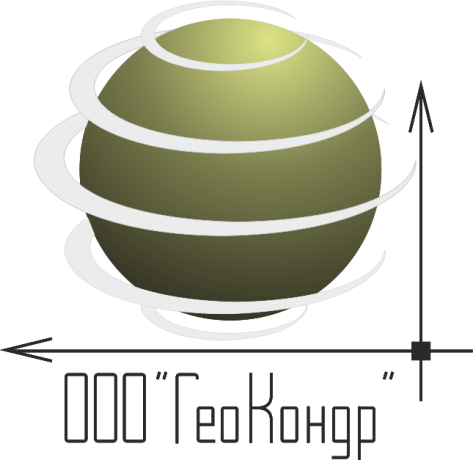 ПРОЕКТ МЕЖЕВАНИЯ ТЕРРИТОРИИв границах земельного участка с кадастровым номером 70:06:0100007:210, расположенного по адресу: Томская область, Каргасокский район, Киндальское сельское поселение, с. Киндал, ул. Береговая, 3ОСНОВНАЯ (УТВЕРЖДАЕМАЯ) ЧАСТЬТЕКСТОВАЯ ЧАСТЬТОМ 12017СОДЕРЖАНИЕ:СОСТАВ ПРОЕКТАСОСТАВ ИСПОЛНИТЕЛЕЙВВЕДЕНИЕВ соответствии со статьёй 22 Федерального закона от 13.07.2015 № 218-ФЗ "О государственной регистрации недвижимости" при уточнении границ земельного участка их местоположение определяется исходя из сведений, содержащихся в документе, подтверждающем право на земельный участок, или при отсутствии такого документа исходя из сведений, содержащихся в документах, определявших местоположение границ земельного участка при его образовании. В случае отсутствия в документах сведений о местоположении границ земельного участка их местоположение определяется в соответствии с утвержденным в установленном законодательством о градостроительной деятельности порядке проектом межевания территории. При отсутствии в утвержденном проекте межевания территории сведений о таком земельном участке его границами являются границы, существующие на местности пятнадцать и более лет и закрепленные с использованием природных объектов или объектов искусственного происхождения, позволяющих определить местоположение границ земельного участка.Подготовка проекта планировки осуществляется в связи с определением местоположения земельного участка с кадастровым номером 70:06:0100007:210, расположенного по адресу: Томская область, Каргасокский район, Киндальское сельское поселение, с. Киндал, ул. Береговая, 3.Основанием для разработки проектной документации является: Постановление Администрации Киндальского сельского поселения от 06.12.2017 № 48 «О разработке проекта межевания территории в границах земельного участка с кадастровым номером 70:06:0100007:210, расположенного по адресу: Томская область, Каргасокский район, Киндальское сельское поселение, с. Киндал, ул. Береговая, 3».Исходными данными для разработки проектной документации являются:Схема территориального планирования Томской области;Схема территориального планирования Каргасокского района Томской области;Генеральный план муниципального образования "Киндальское сельское поселение";Правила землепользования и застройки муниципального образования "Киндальское сельское поселение";1. Перечень и сведения о площади образуемого земельного участка, в том числе возможные способы их образованияТаблица № 1Каталог координат поворотных точек Таблица № 22. ПЕРЕЧЕНЬ И СВЕДЕНИЯ О ПЛОЩАДИ ОБРАЗУЕМЫХ ЗЕМЕЛЬНЫХ УЧАСТКОВ, КОТОРЫЕ БУДУТ ОТНЕСЕНЫ К ТЕРРИТОРИЯМ ОБЩЕГО ПОЛЬЗОВАНИЯ ИЛИ ИМУЩЕСТВУ ОБЩЕГО ПОЛЬЗОВАНИЯ, В ТОМ ЧИСЛЕ В ОТНОШЕНИИ КОТОРЫХ ПРЕДПОЛАГАЮТСЯ РЕЗЕРВИРОВАНИЕ И (ИЛИ) ИЗЪЯТИЕ ДЛЯ ГОСУДАРСТВЕННЫХ ИЛИ МУНИЦИПАЛЬНЫХ НУЖДОбразование земельных участков, которые будут отнесены к территориям общего пользования или имуществу общего пользования, в том числе в отношении которых предполагаются резервирование и (или) изъятие для государственных или муниципальных нужд, проектом планировки территории не запланированы.3. ВИД РАЗРЕШЕННОГО ИСПОЛЬЗОВАНИЯ ОБРАЗУЕМОГО ЗЕМЕЛЬНОГО УЧАСТКАПроект межевания территории разработан для уточнения местоположения границ земельного участка с кадастровым номером 70:06:0100007:210. Вид разрешенного использования - для индивидуального жилищного строительства.ОСНОВНАЯ (УТВЕРЖДАЕМАЯ) ЧАСТЬстр.Введение41. Перечень и сведения о площади образуемого земельного участка, в том числе возможные способы их образования52. Перечень и сведения о площади образуемых земельных участков, которые будут отнесены к территориям общего пользования или имуществу общего пользования, в том числе в отношении которых предполагаются резервирование и (или) изъятие для государственных или муниципальных нужд 53. Вид разрешенного использования образуемых земельных участков в соответствии с проектом планировки территории5№ чертежаНаименование документаМасштабТом 3. Текстовая часть основной части проекта межевания территории 1Чертёж межевания территории М 1:1000№ п/пФИОДолжностьПодпись1Щедрина Л.В.№Кадастровый номер земельного участкаПлощадь земельного участка, кв.м.170:06:0100007:2101495,00№XY12412936.93650220.6422412985.08650260.4232412999.55650246.6342412959.38650202.0152412936.93650220.64